Evaluación FormativaHistoria, Geografía y Ciencias Sociales I.- Ítem de términos pareados. Traslada el número del concepto de la columna A, a su descripción en la columna B (6 puntos)II.- Ítem Completación: Completa la siguiente tabla considerando los derechos y deberes para mantener el derecho. (6 puntos)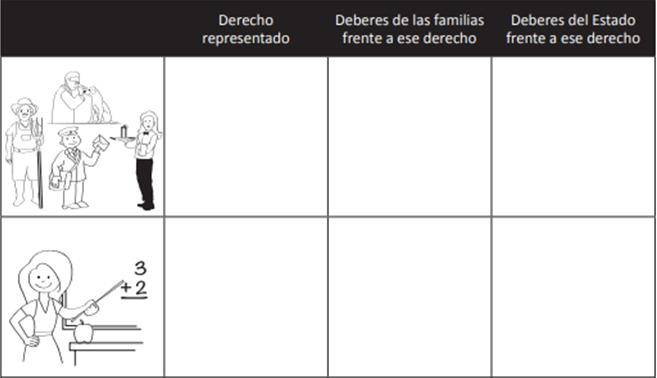 III.- Ítem de Aplicación. Completa el siguiente esquema clasificando los siguientes deberes y derechos escribiendo el concepto en el espacio que corresponda. (8 puntos)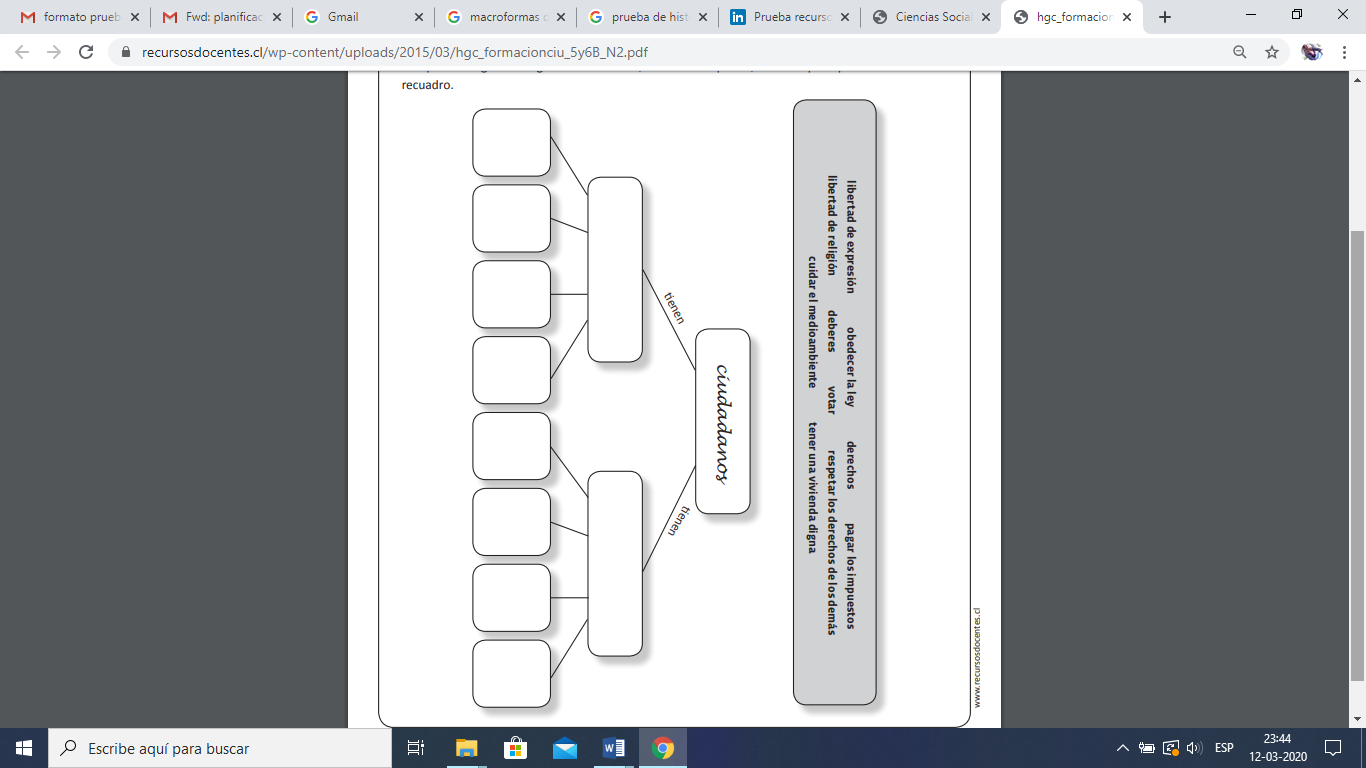 IV.- Ítem Verdadero y Falso: Lee atentamente el enunciado, luego si este es verdadero pon una V y si es falso una F. Justifica las Falsas. (8 puntos)1.- _______ Los derechos y libertades pueden ser quitados en cualquier momento en Chile._____________________________________________________________________________________________2.-_______ De acuerdo a la Constitución los deberes en Chile son voluntarios._____________________________________________________________________________________________3.-_______ El presidente de la República nombra alcaldes y senadores._____________________________________________________________________________________________4.-_______ Los ciudadanos eligen al presidente de la República a partir de votación directa. _____________________________________________________________________________________________5.-_______ La constitución no se puede modificar, se debe mantener tal como fue promulgada._____________________________________________________________________________________________6.- ______ En Chile existe la separación de poderes del Estado._____________________________________________________________________________________________7.- ______ Los integrantes del poder judicial son elegidos de forma directa por la ciudadanía._____________________________________________________________________________________________8.-______ Los deberes civiles son voluntarios._____________________________________________________________________________________________% DIFICULTADPUNTAJE TOTALPUNTAJE OBTENIDONOTA60%28Nombre:Curso:Sexto Básico Fecha:Nombre de la unidadUnidad 1:   Ubicando lugares de América en los mapas.Unidad 1:   Ubicando lugares de América en los mapas.Objetivos de AprendizajesExplicar algunos elementos fundamentales de la organización democrática de Chile.Habilidades ExplicarIdentificarContenidosOrganización política de Chile.División de poderes del Estado.Representatividad Reconocer que la Constitución Política de Chile establece la organización política del país y garantiza los derechos y las libertades de las personas e instaura un sistema democrático.Reconocer ExplicarConstitución Política. Derechos, deberes y libertades. Sistema democrático chilenoComprender que todas las personas tienen derechos que deben ser respetados.Analizar EjemplificarDeclaración de los derechos humanos.Garantías constitucionales.Columna AColumna B1.- Constitución___ Encargados de crear leyes.2.- Legislativo ___ Garantías ciudadanas.   3.- Deberes___ Responsabilidad a cumplir por ser parte de una sociedad.4.- Ejecutivo___ Encargado de hacer cumplir la Ley.5.- Derechos ___ Encargado de dirigir el gobierno.6.- Judicial___ Cuerpo legal más importante de un país.1.- Obedecer la Ley 5.- Pagar los impuestos2.- Cuidar el medioambiente 6.-Tener un vivienda digna3.- Votar7.-Respetar los derechos de los otros4.- Libertad de Religión 8.- Libertad de Expresión